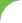 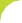 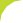 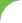 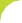 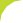 REPASA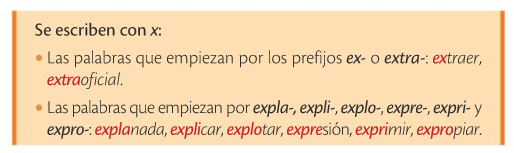 1.- Página 230 los ejercicios 2,3,4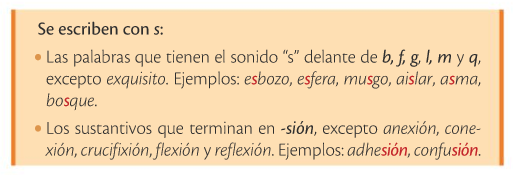 2.- Página 231 los ejercicios 5 y 63.- Dictado 